Российская Федерация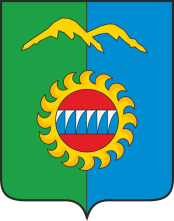 Администрация города ДивногорскаКрасноярского краяП О С Т А Н О В Л Е Н И Е 15.01. 2021		                    г. Дивногорск				                              № 10пО внесении изменений в постановление администрации города Дивногорска от 28.01.2019 № 13п «Об установлении размера платы за содержание жилого помещения для нанимателей жилых помещений по договорам социального найма и договорам найма жилых помещений муниципального жилищного фонда и размер платы за содержание жилого помещения для собственников жилых помещений, которые не приняли решение о выборе способа управления многоквартирным домом» (в ред. от 20.02.2020 № 19п)В соответствии со ст. 156 Жилищного кодекса Российской Федерации, руководствуясь Методическими рекомендациями по установлению размера платы за содержание жилого помещения для собственников жилых помещений, которые не приняли решение о выборе способа управления многоквартирным домом, решение об установлении размера платы за содержание жилого помещения, а также по установлению порядка определения предельных индексов изменения размера такой платы, утвержденными приказом Министерства строительства и жилищно-коммунального хозяйства Российской Федерации от 06.04.2018 № 213/пр, на основании статей 43, 52 Устава города Дивногорска, ПОСТАНОВЛЯЮ:1. Внести изменения в приложение к постановлению администрации города Дивногорска от 28.01.2019 № 1Зп «Об установлении размера платы за содержание жилого помещения для нанимателей жилых помещений по договорам социального найма и договорам найма жилых помещений муниципального жилищного фонда и размер платы за содержание жилого помещения для собственников жилых помещений, которые не приняли решение о выборе способа управления многоквартирным домом» (в редакции от 20.02.2020 №19п), изложив приложение к постановлению в новой редакции, согласно приложению к настоящему постановлению.2. Настоящее постановление подлежит опубликованию в средствах массовой информации, размещению на официальном сайте администрации города Дивногорска в информационно-телекоммуникационной сети «Интернет».3. Постановление вступает в силу с момента его официального опубликования.4. Контроль за исполнением настоящего постановления возложить на заместителя Главы города А.И. Середу. Глава города                                                                                                            С.И. Егоров Приложение к Постановлению администрации города Дивногорска№ 10п от 15.01.2021 г. Размер платы за содержание жилого помещения для нанимателей жилых помещений по договорам социального найма и договорам найма жилых помещений муниципального жилищного фонда и размер платы за содержание жилого помещения для собственников жилых помещений, которые не приняли решение о выборе способа управления многоквартирным домомна 2020-2022 год* Плата за содержание жилого помещения в многоквартирном доме на 2020-2022 год проиндексирована с учетом индекса потребительских цен на текущий год, установленного действующим Прогнозом социально-экономического развития Российской Федерации (на 2020-2022  год – 104,1). Размер платы определен в рублях на 1 квадратный метр помещения (жилого, нежилого) в многоквартирном доме в месяц.№ п/пХарактеристика домовРазмер платы за содержание жилого помещения для нанимателей жилых помещений по договорам социального найма и договорам найма жилых помещений муниципального жилищного фонда и размер платы за содержание жилого помещения для собственников жилых помещений, которые не приняли решение о выборе способа управления многоквартирным домом.(руб./ кв. метр)*12319-этажные панельные и кирпичные жилые дома с лифтом, мусоропроводом. Износ до 30%26,6125-этажные жилые дома кирпичные без лифта и мусоропровода, кровля шиферная. Износ до 30%18,8635-этажные жилые дома панельные и кирпичные без лифта с мусоропроводом. Износ до 20%21,1745-этажные жилые дома панельные, кирпичные без лифта и мусоропровода. Износ свыше 30%19,8455-этажные жилые дома панельные без лифта и мусоропровода. Износ до 40%20,9965-этажные жилые дома кирпичные с мусоропроводом. Износ до 25%18,775-этажные жилые дома кирпичные с мусоропровдом. Износ до 20%20,6482-этажные деревянные жилые дома 8 и 16-квартирные. Износ свыше 30%20,0592-квартирные жилые дома деревянные, кирпичные со всеми видами коммунальных услуг. Износ свыше 20%7,63104-этажные кирпичные жилые дома без лифта и мусоропровода. Износ свыше 30%19,72112-этажные жилые дома в кирпичном исполнении без лифта и мусоропровода. Износ свыше 30%14,83122-этажные жилые дома в кирпичном исполнении без лифта и мусоропровода. Износ до 35%24,79139-этажные кирпичные общежития, кровля мягкая, с лифтом и мусоропроводом. Износ до 30%27,99145-этажные кирпичные общежития, кровля мягкая, с мусоропроводом. Износ до 30%24,41155-этажные кирпичные общежития, кровля шиферная, с мусоропроводом. Износ до 30%25,05163-этажные деревянные жилые дома. Износ более 10%23,8817Одноэтажные деревянные общежития. Износ более 30%20,41184-этажные кирпичные жилые дома с лифтом и мусоропроводом25,99192-этажные жилые дома в кирпичном исполнении с локальным септиком, без лифта и мусоропровода. Износ до 35%32,4720Одноэтажные деревянные дома с печным отоплением. Износ свыше 30%3,28212-этажные деревянные дома с печным отоплением. Износ свыше 30%3,28